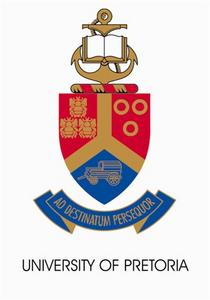 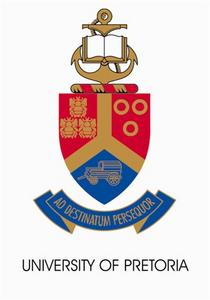 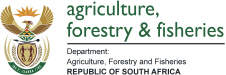 For CFT :  Adult vaccinated (> 8 months) : Negative ≤ 24 ; Suspicious 30-49 ; Positive ≥ 60NOTE: 	This report shall not be reproduced except in full.   The test results in this report refer only to the samples tested.* By signing this form you also give consent to the following:During assessments or inspections by regulating bodies e.g. SANAS and DAFF, your information may be viewed by the accessors.  Third party confidentiality agreements are always signed prior to viewing your information and where it is shared with third parties, we will seek to share the minimum necessary.For CFT :  Adult vaccinated (> 8 months) : Negative ≤ 24 ; Suspicious 30-49 ; Positive ≥ 60Lab. Ref. No: Lab. Ref. No: Lab. Ref. No: Lab. Ref. No: Lab. Ref. No: Lab. Ref. No: Lab. Ref. No: Lab. Ref. No: Lab. Ref. No: BRUCELLOSIS TEST REPORTBRUCELLOSIS TEST REPORTBRUCELLOSIS TEST REPORTBRUCELLOSIS TEST REPORTBRUCELLOSIS TEST REPORTBRUCELLOSIS TEST REPORTBRUCELLOSIS TEST REPORTBRUCELLOSIS TEST REPORTBRUCELLOSIS TEST REPORTBRUCELLOSIS TEST REPORTBRUCELLOSIS TEST REPORTBRUCELLOSIS TEST REPORTBRUCELLOSIS TEST REPORTBRUCELLOSIS TEST REPORTPage no: ____ of ____Page no: ____ of ____Page no: ____ of ____Page no: ____ of ____Page no: ____ of ____Page no: ____ of ____Date received:Date received:Date received:Date received:Date received:Date received:Date received:Date received:Date received:Number of serum samples:Number of serum samples:Number of serum samples:Number of serum samples:Number of serum samples:Number of serum samples:Number of serum samples:Collection date:Collection date:Collection date:Collection date:Collection date:Collection date:Collection date:Species: Species: Species: Species: BovineBovineDate received:Date received:Date received:Date received:Date received:Date received:Date received:Date received:Date received:Number of serum samples:Number of serum samples:Number of serum samples:Number of serum samples:Number of serum samples:Number of serum samples:Number of serum samples:Collection date:Collection date:Collection date:Collection date:Collection date:Collection date:Collection date:Oth: specifyOth: specifyOth: specifyOth: specifyTest requested:Test requested:RoutineRoutineRoutineRoutineExportExportExportExportExportExportDiagnosticDiagnosticDiagnosticInfected herdInfected herdInfected herdHerd MaintenanceHerd MaintenanceHerd MaintenanceHerd MaintenanceHerd MaintenanceVaccination HistoryVaccination HistoryVaccination HistoryVaccination HistoryVaccination HistoryVaccination HistoryTest requested:Test requested:RBTCFTCFTCFTSATSATSATSATCFT ALLCFT ALLSurveillanceSurveillanceSurveillanceInfected herdInfected herdInfected herd1st2nd2ndAnnualAnnualVaccination HistoryVaccination HistoryVaccination HistoryVaccination HistoryVaccination HistoryVaccination HistoryOwner: (Name & Business)Owner: (Name & Business)Owner: (Name & Business)Owner: (Name & Business)Owner: (Name & Business)Owner: (Name & Business)Owner: (Name & Business)Owner: (Name & Business)Owner: (Name & Business)Owner: (Name & Business)Owner: (Name & Business)Owner: (Name & Business)Test method/s used:RBT – QA/SOP/SS 105 - ACCREDITEDCFT – QA/SOP/SS 104 - ACCREDITEDTest method/s used:RBT – QA/SOP/SS 105 - ACCREDITEDCFT – QA/SOP/SS 104 - ACCREDITEDTest method/s used:RBT – QA/SOP/SS 105 - ACCREDITEDCFT – QA/SOP/SS 104 - ACCREDITEDTest method/s used:RBT – QA/SOP/SS 105 - ACCREDITEDCFT – QA/SOP/SS 104 - ACCREDITEDTest method/s used:RBT – QA/SOP/SS 105 - ACCREDITEDCFT – QA/SOP/SS 104 - ACCREDITEDTest method/s used:RBT – QA/SOP/SS 105 - ACCREDITEDCFT – QA/SOP/SS 104 - ACCREDITEDTest method/s used:RBT – QA/SOP/SS 105 - ACCREDITEDCFT – QA/SOP/SS 104 - ACCREDITEDTest method/s used:RBT – QA/SOP/SS 105 - ACCREDITEDCFT – QA/SOP/SS 104 - ACCREDITEDTest method/s used:RBT – QA/SOP/SS 105 - ACCREDITEDCFT – QA/SOP/SS 104 - ACCREDITEDTest method/s used:RBT – QA/SOP/SS 105 - ACCREDITEDCFT – QA/SOP/SS 104 - ACCREDITEDTest method/s used:RBT – QA/SOP/SS 105 - ACCREDITEDCFT – QA/SOP/SS 104 - ACCREDITEDVacc date:Vacc date:Vacc date:Vacc date:Vacc date:Vacc date:Owner: (Name & Business)Owner: (Name & Business)Owner: (Name & Business)Owner: (Name & Business)Owner: (Name & Business)Owner: (Name & Business)Owner: (Name & Business)Owner: (Name & Business)Owner: (Name & Business)Owner: (Name & Business)Owner: (Name & Business)Owner: (Name & Business)Test method/s used:RBT – QA/SOP/SS 105 - ACCREDITEDCFT – QA/SOP/SS 104 - ACCREDITEDTest method/s used:RBT – QA/SOP/SS 105 - ACCREDITEDCFT – QA/SOP/SS 104 - ACCREDITEDTest method/s used:RBT – QA/SOP/SS 105 - ACCREDITEDCFT – QA/SOP/SS 104 - ACCREDITEDTest method/s used:RBT – QA/SOP/SS 105 - ACCREDITEDCFT – QA/SOP/SS 104 - ACCREDITEDTest method/s used:RBT – QA/SOP/SS 105 - ACCREDITEDCFT – QA/SOP/SS 104 - ACCREDITEDTest method/s used:RBT – QA/SOP/SS 105 - ACCREDITEDCFT – QA/SOP/SS 104 - ACCREDITEDTest method/s used:RBT – QA/SOP/SS 105 - ACCREDITEDCFT – QA/SOP/SS 104 - ACCREDITEDTest method/s used:RBT – QA/SOP/SS 105 - ACCREDITEDCFT – QA/SOP/SS 104 - ACCREDITEDTest method/s used:RBT – QA/SOP/SS 105 - ACCREDITEDCFT – QA/SOP/SS 104 - ACCREDITEDTest method/s used:RBT – QA/SOP/SS 105 - ACCREDITEDCFT – QA/SOP/SS 104 - ACCREDITEDTest method/s used:RBT – QA/SOP/SS 105 - ACCREDITEDCFT – QA/SOP/SS 104 - ACCREDITEDUnknownUnknownUnknownUnvacc.Unvacc.Unvacc.Farm/ Diptank:Farm/ Diptank:Farm/ Diptank:Farm/ Diptank:Farm/ Diptank:Farm/ Diptank:Farm/ Diptank:Farm/ Diptank:Farm/ Diptank:Farm/ Diptank:Farm/ Diptank:Farm/ Diptank:Test method/s used:RBT – QA/SOP/SS 105 - ACCREDITEDCFT – QA/SOP/SS 104 - ACCREDITEDTest method/s used:RBT – QA/SOP/SS 105 - ACCREDITEDCFT – QA/SOP/SS 104 - ACCREDITEDTest method/s used:RBT – QA/SOP/SS 105 - ACCREDITEDCFT – QA/SOP/SS 104 - ACCREDITEDTest method/s used:RBT – QA/SOP/SS 105 - ACCREDITEDCFT – QA/SOP/SS 104 - ACCREDITEDTest method/s used:RBT – QA/SOP/SS 105 - ACCREDITEDCFT – QA/SOP/SS 104 - ACCREDITEDTest method/s used:RBT – QA/SOP/SS 105 - ACCREDITEDCFT – QA/SOP/SS 104 - ACCREDITEDTest method/s used:RBT – QA/SOP/SS 105 - ACCREDITEDCFT – QA/SOP/SS 104 - ACCREDITEDTest method/s used:RBT – QA/SOP/SS 105 - ACCREDITEDCFT – QA/SOP/SS 104 - ACCREDITEDTest method/s used:RBT – QA/SOP/SS 105 - ACCREDITEDCFT – QA/SOP/SS 104 - ACCREDITEDTest method/s used:RBT – QA/SOP/SS 105 - ACCREDITEDCFT – QA/SOP/SS 104 - ACCREDITEDTest method/s used:RBT – QA/SOP/SS 105 - ACCREDITEDCFT – QA/SOP/SS 104 - ACCREDITEDAs heifer according to prescriptionAs heifer according to prescriptionAs heifer according to prescriptionRB51RB51RB51Name:Name:Name:Name:Name:Name:Name:No:No:No:No:No:Test method/s used:RBT – QA/SOP/SS 105 - ACCREDITEDCFT – QA/SOP/SS 104 - ACCREDITEDTest method/s used:RBT – QA/SOP/SS 105 - ACCREDITEDCFT – QA/SOP/SS 104 - ACCREDITEDTest method/s used:RBT – QA/SOP/SS 105 - ACCREDITEDCFT – QA/SOP/SS 104 - ACCREDITEDTest method/s used:RBT – QA/SOP/SS 105 - ACCREDITEDCFT – QA/SOP/SS 104 - ACCREDITEDTest method/s used:RBT – QA/SOP/SS 105 - ACCREDITEDCFT – QA/SOP/SS 104 - ACCREDITEDTest method/s used:RBT – QA/SOP/SS 105 - ACCREDITEDCFT – QA/SOP/SS 104 - ACCREDITEDTest method/s used:RBT – QA/SOP/SS 105 - ACCREDITEDCFT – QA/SOP/SS 104 - ACCREDITEDTest method/s used:RBT – QA/SOP/SS 105 - ACCREDITEDCFT – QA/SOP/SS 104 - ACCREDITEDTest method/s used:RBT – QA/SOP/SS 105 - ACCREDITEDCFT – QA/SOP/SS 104 - ACCREDITEDTest method/s used:RBT – QA/SOP/SS 105 - ACCREDITEDCFT – QA/SOP/SS 104 - ACCREDITEDTest method/s used:RBT – QA/SOP/SS 105 - ACCREDITEDCFT – QA/SOP/SS 104 - ACCREDITEDAs heifer according to prescriptionAs heifer according to prescriptionAs heifer according to prescriptionStrain 19Strain 19Strain 19Address:Address:Address:Address:Address:Address:Address:Address:Address:Address:Address:Address:Sender:                                                            Sender:                                                            Sender:                                                            Sender:                                                            Sender:                                                            Sender:                                                            Sender:                                                            Sender:                                                            Sender:                                                            Sender:                                                            Sender:                                                            Adult vaccinationAdult vaccinationAdult vaccinationRB51RB51RB51Address:Address:Address:Address:Address:Address:Address:Address:Address:Address:Address:Address:Sender:                                                            Sender:                                                            Sender:                                                            Sender:                                                            Sender:                                                            Sender:                                                            Sender:                                                            Sender:                                                            Sender:                                                            Sender:                                                            Sender:                                                            Adult vaccinationAdult vaccinationAdult vaccinationStrain 19Strain 19Strain 19Address:Address:Address:Address:Address:Address:Address:Address:Address:Address:Address:Address:Address:Address:Address:Address:Address:Address:Address:Address:Address:Address:Address:Type of herdType of herdType of herdType of herdType of herdType of herdAddress:Address:Address:Address:Address:Address:Address:Address:Address:Address:Address:Address:Address:Address:Address:Address:Address:Address:Address:Address:Address:Address:Address:BeefBeefBeefBeefDairyDairyLocal Municipal area:District:Local Municipal area:District:Local Municipal area:District:Local Municipal area:District:Local Municipal area:District:Local Municipal area:District:Local Municipal area:District:Local Municipal area:District:Local Municipal area:District:Local Municipal area:District:Local Municipal area:District:Local Municipal area:District:Address:Address:Address:Address:Address:Address:Address:Address:Address:Address:Address:Local Municipal area:District:Local Municipal area:District:Local Municipal area:District:Local Municipal area:District:Local Municipal area:District:Local Municipal area:District:Local Municipal area:District:Local Municipal area:District:Local Municipal area:District:Local Municipal area:District:Local Municipal area:District:Local Municipal area:District:Address:Address:Address:Address:Address:Address:Address:Address:Address:Address:Address:Tel. No:Tel. No:Tel. No:Tel. No:Fax No:Fax No:Fax No:Fax No:Fax No:Fax No:Fax No:Fax No:Tel. No:Tel. No:Tel. No:Tel. No:Tel. No:Fax No.Fax No.Fax No.Fax No.Fax No.Fax No.Email:Email:Email:Email:Email:Email:Email:Email:Email:Email:Email:Email:Email:Email:Email:Email:Email:Email:Email:Email:Email:Email:Email:Geographical Position:E       :        :         S       :       :Geographical Position:E       :        :         S       :       :Geographical Position:E       :        :         S       :       :Geographical Position:E       :        :         S       :       :Geographical Position:E       :        :         S       :       :CA File Ref. No:CA File Ref. No:CA File Ref. No:CA File Ref. No:CA File Ref. No:CA File Ref. No:CA File Ref. No:SV Office:SV Office:SV Office:SV Office:SV Office:SV Office:SV Office:SV Office:SV Tel No:SV Tel No:SV Tel No:SV Tel No:SV Tel No:SV Tel No:SV Tel No:SV Tel No:SV Tel No:Geographical Position:E       :        :         S       :       :Geographical Position:E       :        :         S       :       :Geographical Position:E       :        :         S       :       :Geographical Position:E       :        :         S       :       :Geographical Position:E       :        :         S       :       :CA File Ref. No:CA File Ref. No:CA File Ref. No:CA File Ref. No:CA File Ref. No:CA File Ref. No:CA File Ref. No:Email:Email:Email:Email:Email:Email:Email:Email:SV Fax No:SV Fax No:SV Fax No:SV Fax No:SV Fax No:SV Fax No:SV Fax No:SV Fax No:SV Fax No:Sample no:(Bottle no)Animal no/Identification/DescriptionAnimal no/Identification/DescriptionAnimal no/Identification/DescriptionAnimal no/Identification/DescriptionAnimal no/Identification/DescriptionAnimal no/Identification/DescriptionAnimal no/Identification/DescriptionRBT+/P = Pos -/N = NegRBT+/P = Pos -/N = NegRBT+/P = Pos -/N = NegCFT(IU/ml)SAT(IU/ml)InterpretationSample no:(Bottle no)Sample no:(Bottle no)Animal no: /Identification/DescriptionAnimal no: /Identification/DescriptionAnimal no: /Identification/DescriptionAnimal no: /Identification/DescriptionAnimal no: /Identification/DescriptionAnimal no: /Identification/DescriptionRBT+/P = Pos -/N = NegRBT+/P = Pos -/N = NegCFT(IU/ml)SAT(IU/ml)SAT(IU/ml)SAT(IU/ml)Interpretation12727228283292943030531316323273333834349353510363611373712383813393914404015414116424217434318444419454520464621474722484823494924505025Positive CtrlPositive Ctrl26Negative CtrlNegative CtrlSample no:(Bottle no)Animal no/Identification/DescriptionRBT+/P = Pos -/N = NegCFT(IU/ml)SAT(IU/ml)InterpretationSample no:(Bottle no)Animal no: /Identification/DescriptionRBT+/P = Pos -/N = NegCFT(IU/ml)SAT(IU/ml)Interpretation51101521025310354104551055610657107581085910960110611116211263113641146511566116671176811869119701207112172122731237412475125761267712778128791298013081131821328313384134851358613687137881388913990140911419214293143941449514596146971479814899149100150RBT Antigen:Batch / Lot no.:Expiry date:Positive Control:Batch / Lot no.:Expiry date:Negative Control:Batch / Lot no.:Expiry date:TestRegistrationTest Performed - RBTTest Performed - CFTRaw Data VerificationReport IssuedDateSign.